Kort, gott och blandat från styrelsen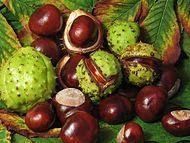 Årets städdag som även i år blir en städvecka med tanke på pandemin infaller v 18. Som förra året sätter vi upp en lista där man kan bocka av det som är gjort eller man planerar göra. Torsdag v 18, den 6 maj planerar vi ändå att genomföra årets stämma, utomhus med coronavstånd, plats och tid meddelas senare. Uppmärkning av cyklar kommer att ske snarast, samtliga medlemmar kommer att få plasttaggar att fästa på sin cyklar. Tre taggar delas ut per lägenhet och behöver man fler får man kontakta Håkan Öström i hus Y. Omärkta cyklar forslas bort i samband med städdagen så vill man bli av med ett mindre funktionsdugligt fordon, låt bli att märka upp den så åker den med. På senaste styrelsemötet beslutades att låta Lås & Säkerhet utföra arbetet med att byta ut knappsatserna vid våra ytterdörrar. Bytet kommer att innebära att man kan öppna dörren med nyckel, med kod, eller med tag. Tre taggar per lägenhet kommer att delas ut och det går att beställa fler om så önskas (kostnad ca 50 kr/st). Samtidigt kommer porttelefonen att kopplas till hemtelefon eller till mobiltelefon. Mer information om detta kommer på stämman och när det blir aktuellt.Och apropå stämman, glöm inte att tipsa valberedningen om någon är intresserad av att ingå i styrelsen.